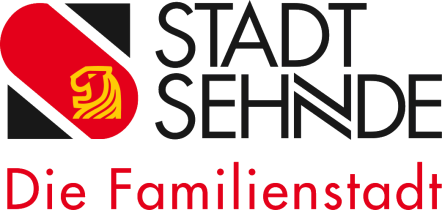 SeniorenbeiratDer Beirat für Senior*innen in Sehnde ist ihr Mittler und Kümmererin den Ausschüssen und gegenüber der Verwaltung der Stadt,zu den sozialen und gesellschaftlichen Gruppen und Netzwerken.Schwerpunktthemen unserer Arbeit und aktuelle Initiativen sindSicherheit – zuhause und unterwegsAktuell: Antrag auf Einrichtung einer Querungshilfe (Fußgängerüberweg) im Bereich Nordstraße - Höhe Wohnanlage,Mitglieder des Seniorenbeirats engagieren sich ehrenamtlich als ausgebildete Sicherheitsberater für Senioren.Mobilität – auch bei EinschränkungenAktuell: Organisation eines Seniorenfahrdienstes, z.B. für Arztbesuche oder zum Einkaufen.Lebensqualität – Freizeit und BegegnungenAktuell: Initiativen zur Errichtung von Outdoor Fitnessgeräten und Ruhebänken in Ortsteilen,Engagement für Freizeitangebote (z.B. „Boulen in Sehnde“).Gesundheit – Versorgung und PflegeAktuell: Verbesserung der medizinischen Versorgung,Kontakte zu Pflegeeinrichtungen und Hospizdiensten.So erreichen sie uns mit ihren Anliegen, Sorgen und VorschlägenSprechen Sie uns persönlich an: Dr. Hermann Krähling (Sprecher), Brunhilde Ahlfeldt (stellvertretende Sprecherin), Barbara König, Peter Bartl, Karlheinz Drewes, Mathias Götting und Peter Holler.Schreiben Sie uns:Stadt Sehnde – Seniorenbeirat, Nordstr. 21, 31319 Sehnde (Rathaus)Schicken Sie uns eine E-Mail an seniorenbeirat@sehnde.de